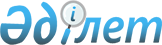 Егіндікөл аудандық мәслихатының 2015 жылғы 4 қыркүйектегі № 5С36-6 "Егіндікөл ауданының пайдаланылмайтын ауыл шаруашылығы мақсатындағы жерлерге жер салығының мөлшерлемелерін және бірыңғай жер салығының мөлшерлемелерін жоғарылату туралы" шешімінің күші жойылды деп тану туралыАқмола облысы Егіндікөл аудандық мәслихатының 2016 жылғы 27 қаңтардағы № 5С42-2 шешімі      Қазақстан Республикасының "Қазақстан Республикасындағы жергілікті мемлекеттік басқару және өзін-өзі басқару туралы" 2001 жылғы 23 қаңтардағы Заңына және Қазақстан Республикасының "Нормативтік құқықтық актілер туралы" 1998 жылғы 24 наурыздағы Заңына сәйкес Егіндікөл аудандық мәслихаты ШЕШІМ ЕТТІ:

      1. Егіндікөл аудандық мәслихатының 2015 жылғы 04 қыркүйектегі № 5С36-6 "Егіндікөл ауданының пайдаланылмайтын ауыл шаруашылығы мақсатындағы жерлерге жер салығының мөлшерлемелерін және бірыңғай жер салығының мөлшерлемелерін жоғарылату туралы" (Нормативтік құқықтық актілерді мемлекеттік тіркеудің тізілімінде 2015 жылғы 06 қазанда № 4999 болып тіркелген, аудандық "Егіндікөл" газетінде 2015 жылғы 05-12 қазанда жарияланған) шешімінің күші жойылды деп танылсын.

      2. Осы шешім қол қойылған күннен бастап қолданысқа енгізіледі.


					© 2012. Қазақстан Республикасы Әділет министрлігінің «Қазақстан Республикасының Заңнама және құқықтық ақпарат институты» ШЖҚ РМК
				
      Аудандық мәслихат
сессиясының төрағасы

С.Сақанов

      Аудандық мәслихаты
хатшысының міндетін атқарушы

Ж.Алпыспаев
